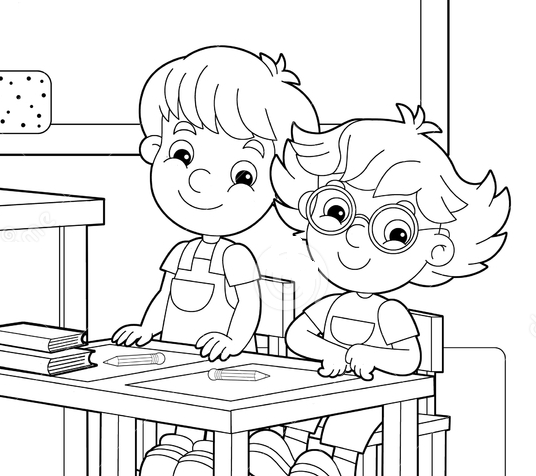 Драги другари, припремите потребан прибор за рад и видимо се.Ваша учитељица Даниела ВранићДраги другари, припремите потребан прибор за рад и видимо се.Ваша учитељица Даниела Вранић